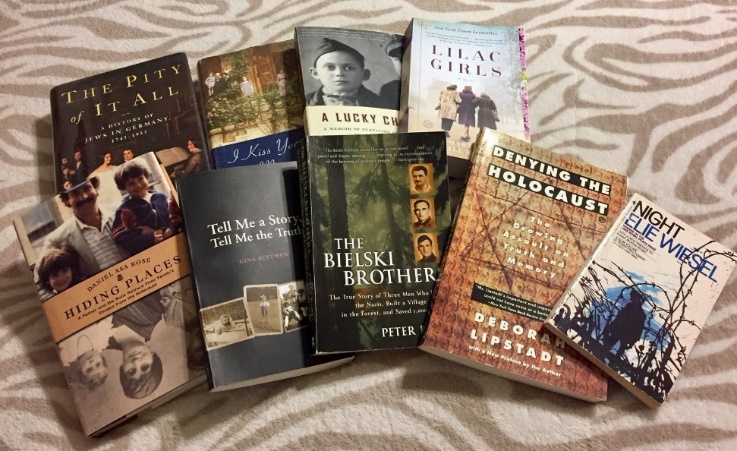 Books discussed by the 2nd Generation Book GroupAciman, Andre   	Out of Egypt: A MemoirAckerman, Diane   	The Zookeeper’s WifeApplefeld, Arahon   	A Story of a LifeBlum, Jenna   	Those Who Save UsDershowitz, Alan   	Just RevengeDoerr, Anthony   	All The Light We Cannot SeeDuffy, Peter   	The Bielski Brothers: The True Story of Three Men Who Defied the Nazis, 	Built a Village in the Forest, and Saved 1,200 Jews Edsel, Robert and Bret Witter	The Monuments Men: 	Allied Heroes, Nazi Thieves and the Greatest Treasure Hunt in HistoryEhrlich, Elizabeth   	Miriam’s KitchenElon, Amos   	The Pity of it All: A Portrait of Jews in Germany 1743–1933 Foer, Jonathan Safran   	Everything is Illuminated (a short film)Epstein, Helen   	Children of the HolocaustFrankl, Viktor E   	Man’s Search for MeaningFranklin, Ruth   	A Thousand Darknesses: Lies and Truth in Holocaust Fiction Fremont, Helen   	After Long SilenceFromberg-Schaeffer, Susan   	AnyaHahn-Beer, Edith with Susan Dworkin   	The Nazi Officer’s Wife: How One Jewish Woman Survived the HolocaustHoffman, Eva   	Lost in Translation:  A Life in a New LanguageHunter, Georgia      	We Were the Lucky OnesKelly, Martha Hall   	Lilac Girls: A NovelKent, Roman   	Courage was my Only Option: The Will to Survive—the Strength to RememberLarson, Erik   	In the Garden of BeastsLevi, Primo    	This Is a ManLipstadt, Deborah   	Denying the HolocaustLower, Wendy   	Hitler’s Furies:  German Women in the Nazi Killing FieldsLowry, Lois   	Number the Stars (reviewed with other Children’s books)Mendelsohn, Daniel   	Lost: A Search for Six of Six MillionMoorehead, Caroline   	Village of Secrets: Defying the Nazis in Vichy FranceMorris, Heather   	The Tattooist of Auschwitz—an historical novelNemirovsky, Irene   	Suite FrancaiseNeumann, Ariana     	When Time Stopped: A Memoir of My Father's War and What Remains Offenberger, Ilana Fritz   	The Jews of Nazi Vienna: 1938–1945 Rescue and DestructionRoitman, Gina, 	Tell Me a Story, Tell me the Truth (author is the mentor of Generations After Writing Grp)Rojstaczer, Stuart    	The Mathematician’s ShivaRose, Daniel Asa   	Hiding PlacesSands, Philippe   	The Ratline: The exalted Life and Mysterious Death of a Nazi FugitivePentlin, Susan Lee	The Diary of Mary Berg: Growing Up In The Warsaw Ghetto (edited by SL Schneiderman)Roy, Jennifer   		Yellow Star (about a member’s mother. Author joined meeting)Schuster, Ben Zion;		A Rejected Stone (by father of member Paula Schuster, 		Translator: Dr. Shapiro joined meeting)Stone, Judy (member)	Resilience: One Family’s Story of Hope and Triumph Over Evil	Suchman, Bonnie	Broken PromisesSzpilman, Wladyslaw	The Pianist (included Pianist playing the music from the film of his book)Szegedy-Maszak, Marianne   	I Kiss Your Hands Many TimesWiesel, Elie  	NightWildman, Sarah	Paper Love: Searching for the Girl My Grandfather Left Behind Wyman, David 	The Abandonment of the Jews: America and the Holocaust 194–1945Wyszogrod, Morris    	A Brush with Death: An Artist in the Death Camps Yolen, Jane   	The Devil’s ArithmeticAdditional programs with the authors
sponsored by The Generations AfterMember Authors of the 2nd Generation Book GroupAlpern, Ingrid	My Separate Worlds and The Doll Gaspar, Gail 	Carrying My Father’s Torch—From Holocaust Trauma to TransformationStone, Judy	Resilience: One Family’s Story of Hope and Triumph Over Evil	 5/24/20 program, “Children of Holocaust Survivors: Where Are We Now?”Epstein, Helen 	Long Half Life of Love and Trauma	Franci’s War 2/10/20 at Busboys and Poets in Takoma Park, MDFremont, Helen 	Escape ArtistGenerations After Fall Tea Presenters:Goldsmith, Martin	The Inextinguishable Symphony: 	A True Story of Music and Love in Nazi Germany 	Alex’s Wake: The Tragic Voyage of the St. Louis to Flee Nazi Germany-and a Grandson’s Journey of Love and RemembranceBuergenthal, Thomas   	A Lucky Child